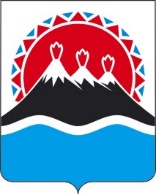 П О С Т А Н О В Л Е Н И ЕПРАВИТЕЛЬСТВАКАМЧАТСКОГО КРАЯг. Петропавловск-КамчатскийПРАВИТЕЛЬСТВО ПОСТАНОВЛЯЕТ:1. Внести в приложение к постановлению Правительства Камчатского края от 14.07.2008 217-П «Об установлении тарифов на перевозки пассажиров и багажа автомобильным транспортом общего пользования городского сообщения (кроме такси и маршрутных такси)» изменения, изложив его в редакции согласно приложению к настоящему постановлению2. Настоящее постановление вступает в силу через 10 дней после дня его официального опубликования и распространяется на правоотношения, возникающие с 1 января 2022 года.Приложение 1 к постановлению Правительства Камчатского краяот [Дата регистрации] № [Номер документа]«Приложение 1 к постановлению Правительства Камчатского краяот 14.07.2018   № 217-ПСниженные тарифы на перевозки пассажиров и багажа автомобильным транспортом общего пользования городского сообщения(кроме такси и маршрутных такси)Примечание: установленные тарифы применяются перевозчиками, осуществляющими перевозку пассажиров транспортными средствами категории «М3», независимо от протяженности маршрута.».[Дата регистрации]№[Номер документа]О внесении изменений в приложение 1 к постановлению Правительства Камчатского края от 14.07.2008 
№ 217-П «Об установлении тарифов на перевозки пассажиров и багажа автомобильным транспортом общего пользования городского сообщения (кроме такси и маршрутных такси)»Временно исполняющий обязанности Председателя Правительства – Первого вице-губернатора Камчатского края[горизонтальный штамп подписи 1]Е.А. Чекин№п/пМуниципальное образованиеСниженный тариф, руб.1.Петропавловск-Камчатский городской округ322.Елизовское городское поселение323.Вилючинский городской округ324.Усть-Камчатское сельское поселение325.Ключевское сельское поселение326.Мильковское сельское поселение32